Приложение 2 к Положению о порядке оказания благотворительной помощи семьям с детьми в период пандемии коронавирусной инфекцииЗаявитель – ФИО    Адрес регистрации/фактического проживания                    Причина обращения – краткое описание причин падения доходовСостав семьиОбщее количество членов семьи – Сведения о занятости и источниках дохода членов семьи    (все виды – з/п, пособия, ЕДК)Для детей дошкольного и школьного возраста – сведения о посещаемых образовательных учрежденияхПредыдущее место работы (должность, организация, ООО, ИП) – заполняется в случае потери места работы в связи с пандемией и ограничительными мерами (закрытие ООО, ИП, увольнение). В случае, если таких членов семьи несколько, указывается информация для каждого.Контактные данные – телефон, адрес эл. почты.Приложение 3 к Положению о порядке оказания благотворительной помощи семьям с детьми в период пандемии коронавирусной инфекции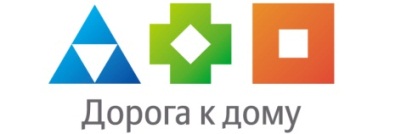 Директору Благотворительного фонда«Дорога к дому» Фрыгиной Е.Н.от _________________________ __________________________                                              (ФИО заявителя)СОГЛАСИЕна обработку и использование персональных данныхЯ, _____________________________________________________________________________________________,                                                                               (фамилия, имя, отчество)проживающий (-ая) по адресу _____________________________________________________________________,                                                             (адрес места жительства)_______________________________________________________________________________________________,(документ, удостоверяющий личность, серия, номер, кем и когда выдан)являющийся законным представителем несовершеннолетних детей (ФИО и дата рождения ребенка): ________________________________________________________________________________________________________________________________________________________________________________________________________________________________________________________________________________________________________________________________________________________________________________________________в соответствии со статьей 9 Федерального закона от 27 июля 2006 г. № 152-ФЗ «О персональных данных» даю согласие БФ «Дорога к дому», находящемуся по адресу 162618, Вологодская обл., г. Череповец, ул. Юбилейная, д.26, на обработку моих персональных данных и персональных данных членов моей семьи (в том числе несовершеннолетних) с целью оказания социальных услуг.	Перечень моих персональных данных и персональных данных членов моей семьи, в том числе несовершеннолетних, в отношении которых дается настоящее согласие, включает следующие данные: фамилия, имя, отчество; номер и серия документа, удостоверяющего личность, сведения о дате его выдачи и выдавшем органе; год, месяц, дата и место рождения; сведения о составе семьи; ИНН; очередность рождения (для ребенка), гражданство, СНИЛС, адрес регистрации и фактического места проживания; номер телефона; адрес электронной почты; сведения о доходах; сведения о получаемых государственных социальных выплатах. Настоящее согласие предоставляется на осуществление в отношении моих персональных данных (данных моих детей) обработки, представляющей собой действие (операцию) или совокупность действий (операций), совершаемых с использованием средств автоматизации или без использования таких средств с персональными данными, включая сбор, запись, систематизацию, накопление, хранение, уточнение (обновление, изменение), извлечение, использование, передачу (распространение, предоставление, доступ), обезличивание, блокирование, удаление, уничтожение персональных данных, включая, предоставление персональных данных органам и учреждениям системы профилактики безнадзорности и правонарушений несовершеннолетних в соответствии с нормами Федерального закона РФ от 27.06.2006 г. № 152 –ФЗ «О персональных данных», фамилии, имени, отчества, даты рождения, места проживания и регистрации.Настоящее согласие вступает в силу со дня его подписания и действует в течение одного года. Согласие может быть отозвано мною в любое время на основании моего письменного заявления путем направления в БФ «Дорога к дому».  «___» ____________2020 год                                  	                                         ___________/_____________________									 Подпись               Фамилия И.О.ФИОСтепень родстваПаспортные данные/свидетельство о рождении, бракеФИОВид занятости/место работы полностью (должность/подразделение/компания).Уровень доходов (сумма в рублях)ФИОД/с, школаКласс, № группы